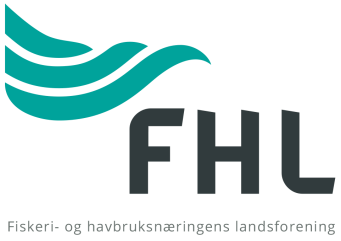 FHL Vestnorsk HavbrukslagSAKSPAPIR ÅRSSAMLING Solstrand Hotell & Bad6. februar 2015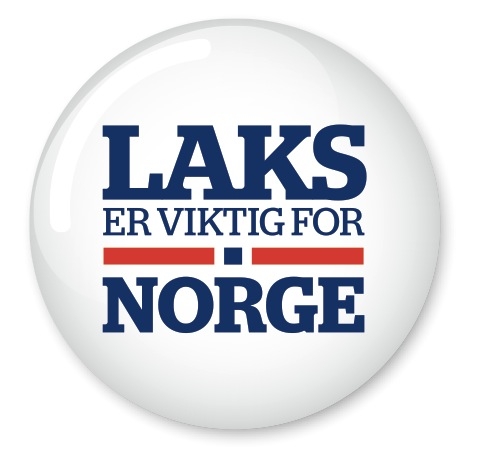 PROGRAM ÅRSSAMLING VESTNORSK HAVBRUKSLAG 6. februar 2015 kl 10:00Sted: Solstrand Hotell & Bad,Os Kl  10:00  Åpning v/ Arbeidsutvalgets leder Sveinung SandvikKl  10:15  Ringvirkningsanalyse for Rogaland og Hordaland  v/ forsker Roy Robertsen, NOFIMAKl  11.00  Aktuelt fra FHL v/ direktør havbruk FHL Jon Arne GrøttumKl  11:30  Årsmøtesaker - valg	-	Arbeidsutvalg, vara og bransjegruppe havbruk	-	ValgnemndKl 12:30  Avslutning, lunsjPraktiske opplysningerArrangementet avholdes på Solstrand  Hotell & Bad den 6. februar 2015.Medlemsmøtet er denne gangen et lukket møte for medlemmer, støttemedlemmer og FHL ansatte. Møtet avsluttes  ca kl 12:30 og lunsj inngår i fagarrangementet  som fortsetter i samarbeid med EWOS.Støttemedlemmer kan legge ut informasjon til møtet.Stemmesedler/ voteringHver medlemsbedrift er representert med èn stemme (konvolutt). Denne stemmen skal representeres ved bedriftens leder/ utvalgt representant.En bedrift kan få delegert fullmakt til å representere andre bedrifter (max 5 pr person). Fullmaktsskjema må i så fall fremlegges.Er det spørsmål underveis i arrangementet kontakt arrangør i FHL, Hans Inge Algrøy, tlf  97 70 14 06Våre støttemedlemmer kan fritt legge ut informasjon under møtet. Vi takker våre støttemedlemmerAqualine ASBiorigin ASMørenot Karmsund ASMSD Animal Health ASNovartis Norge ASNordea BankRefa Frøystad Group ASRucon ASProdus Aqua ASSalmo Breed ASSalmon GroupSteen Hansen  A/STryg ForsikringSaksliste Årsmøte:Sak 1	KonstitueringSak 2 	ValgSak 3 	Fastsettelse av godtgjørelse til medlemmer i arbeidsutvalgetSAK 1		KONSTITUERING- 		Valg av ordfører 		Forslag fremlegges i møtet- 		Godkjenning av innkalling og dagsorden-		Godkjenning av forretningsorden-		Valg av sekretær, forslag fra styret:	Hans Inge Algrøy- 		Godkjenning av registrering,forslag fra Arbeidsutvalget: Det avholdes ikke navneopprop, forhåndsregistreringen godkjennes.FORSLAG TIL FORRETNINGSORDEN1.	Årsmøtet er lukket for andre enn medlemmer, støttemedlemmer og ansatte i FHL og spesielt inviterte.2.  	Alle registrerte møtedeltakere har tale-og forslagsrett.  Stemmerett har medlemmer som har betalt forfalt kontingent og serviceavgift.3.	Møtet ledes av valgt ordfører. Protokoll føres av valgt sekretær. Protokollen 	undertegnes av ordfører, sekretær og arbeidsutvalgets leder.4.	Ingen kan tildeles ordet mer enn 3 ganger i samme sak, innledere unntatt.Taletiden kan begrenses til 5 minutter første gang og 3 minutter andre og tredje gang.  Ordfører har rett til å foreslå ytterligere innskrenkinger i taletid og sette strek med de inntegnede talere.5.	Forslag til vedtak og uttalelser skal innleveres skriftlig til ordfører og undertegnes av 	forslagsstiller.              Forslag kan ikke settes fram eller trekkes tilbake etter at strek er satt.  	Alle forslag til vedtak skal refereres før strek settes.6.	Alle saker avgjøres av alminnelig flertall.7. 	Ordfører kan, med årsmøtets samtykke, endre rekkefølgen i sakslisten.	SAK 2 	VALGDet ordinære medlemsmøte skal:- Velge arbeidsutvalg for havbrukslaget som består av 5 medlemmer og 3 numeriske varamedlemmer, og blant disse velge leder og nestleder. 
- Velge ett medlem til Bransjegruppe Havbruk. Dette bør fortrinnsvis være leder av arbeidsutvalget. - medlem til valgnemnd for neste års valgValg ArbeidsutvalgArbeidsutvalget 2014 har vært som følger:Valgnemnda var tildelt følgende mandat: Legge fram forslag tilArbeidsutvalg for havbrukslaget (velges i følge vedtekter for ett år av gangen, men av hensyn til kontinuitet har representantene til nå vært valgt for 2 år)Varamedlemmer til Arbeidsutvalgets medlemmer (velges for ett år)leder og nestleder for Arbeidsutvalgetforslag på medlem bransjegruppe Havbruk FHLVALGNEMDAS INNSTILLINGArbeidsutvalg for havbrukslaget 2015Valgnemndas forslag fremlegges i møtetVedtak:Numeriske varamedlemmer til Arbeidsutvalgets medlemmer 2015 Valgnemndas forslag fremlegges i møtetVedtak:Leder og nestleder for Arbeidsutvalget 2015Valgnemndas forslag fremlegges i møtetVedtak:Forslag på medlem bransjegruppe Havbruk FHL 2015Valgnemnda foreslår at leder for AU Vestnorsk Havbrukslag inngår i Bransjegruppe Havbruk FHL.Vedtak: I tillegg skal årssamlingen velge nytt varamedlem i valgnemnd for neste års valg.Som nytt varamedlem i valgnemnda foreslår arbeidsutvalget (fremlegges i møtet)Vedtak: SAK 3		GODTGJØRELSE TIL TILLITSVALGTEInnstilling fra valgkomite fremlegges i møte
Vedtak:Medlem (velges for to år)Vara (velges for 1 år)Sveinung Sandvik, Lerøy/Sjøtroll ASGjenvalgt som medlem i 2014. Ikke på valgGjenvalgt som leder i 2014 - på valg i 2015Representant i bransjegruppe havbruk FHL1.Håkon Tombre, Tombre FiskeanleggElin Tveit Sveen, Marø Havbruk ASGjenvalgt som medlem i 2013- På valg i 2015Gjenvalgt som nestleder i 2014 – på valg i 2015Leder i Bransjegruppe Havbruk FHL2. Linda Helgås, Svanøy Havbruk ASTerje Moss, Bolaks AS Gjenvalgt som medlem i 2013- På valg i 2015 3. Kjetil Ørnes, Grieg Seafood Rogaland ASErik Osland, Osland Havbruk ASGjenvalgt som medlem i 2014 – Ikke på valg Ingrid Lundamo, Marine Harvest  Norway ASValgt som medlem i 2014 – Ikke på valgValgnemnd, valgt på årsmøte 2013 VaramedlemmerGeir Karstensen, E. Karstensen Fiskeoppdrett ASIngebrigt Landa, KF Oppdrett ASOve Inge Vågen, Svanøy Havbruk ASStein Ove Tveiten, NRS Fedøy Irene Heng Lauvsnes, Skretting ASCarl Erik Arnesen, Firda Sjøfarmer A/S